B.	DRAFT CONTRACT AND SPECIAL CONDITIONS, INCLUDING ANNEXESDRAFT CONTRACT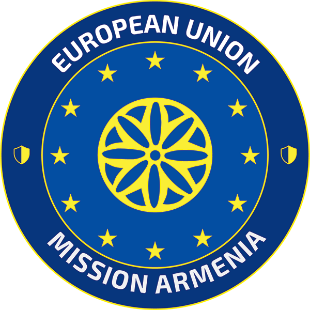 SUPPLY CONTRACT FOR EUROPEAN UNION EXTERNAL ACTIONSNo EUMA/2023/31financed from the general budget of the UnionEuropean Union Mission in Armenia (‘The contracting authority’),of the one part,and<Full official name of contractor> [<Legal status/title>][<Official registration number>]<Full official address>[<VAT number>], (‘the contractor’)of the other part,have agreed as follows:EUMACONTRACT FOR THE SUPPLY OF OBSERVATION EQUIPMENT TO EUMA Identification number EUMA/2023/31Article 1	SubjectThe subject of the contract shall be the supply and delivery of the observation equipment as per Annex II+III (Technical Specifications):	Lot no 1: photo cameras, lenses, binoculars and accessories	Lot no 2: long range laser rangefindersThe place of acceptance of the supplies shall be in Yerevan/Yeghegnadzor, Armenia. The supply and delivery shall be completed within a period of maximum 90 days starting from the day of the signature of the contract by both parties. The Incoterm applicable shall be DAP. 1.2	The contractor shall comply strictly with the terms of the special conditions and the technical annex.Article 2	OriginThe rules of origin of the goods are defined in Article 10 of the special conditions.  When required, a certificate of origin for the goods must be provided by the contractor at the latest when it requests provisional acceptance of the goods. Failure to comply with this condition may result in the termination of the contract and/or suspension of payment.Article 3	Price3.1	The price of the supplies shall be that shown on the financial offer (specimen in Annex IV). The total maximum contract price shall be XXXX.XX EUR. 3.2 	Payments shall be made in accordance with the general and/or special conditions (Articles 26 to 28).Article 4	Order of precedence of contract documentsThe contract is made up of the following documents, in order of precedence:the contract agreement;the special conditionsthe general conditions (Annex I);the technical specifications (Annex II [including clarifications before the deadline for submission of tenders and minutes from the information meeting/site visit];the technical offer (Annex III [including clarifications from the tenderer provided during tender evaluation]);the budget breakdown (Annex IV);specified forms and other relevant documents (Annex V);The various documents making up the contract shall be deemed to be mutually explanatory; in cases of ambiguity or divergence, they shall prevail in the order in which they appear above. Article 5	Other specific conditions applying to the contractFor the purpose of Article 44 of the general conditions, for the part of the data transferred by the contracting authority (the CSDP Mission) to the European Commission (FPI):(a) the controller for the processing of personal data carried out within the Commission (FPI) is:The Head of Unit of FPI.6. (b) the indirect management data protection notice of FPI is available at 	https://fpi.ec.europa.eu/document/download/06a20f37-8529-4712-8cbf-1d527a68717a_en?filename=privacy-statement-indirect-management.pdf. Done in English in three originals: one original being for the contracting authority, one original being for the European Commission, and one original being for the contractor.For the contractorFor the contractorFor the contracting authorityFor the contracting authorityFor the contracting authorityFor the contracting authorityName:Name: Markus RitterName: Markus RitterTitle:Title: Head of Mission of EUMATitle: Head of Mission of EUMATitle: Head of Mission of EUMASignature:Signature:Signature:Date:Date:Date: